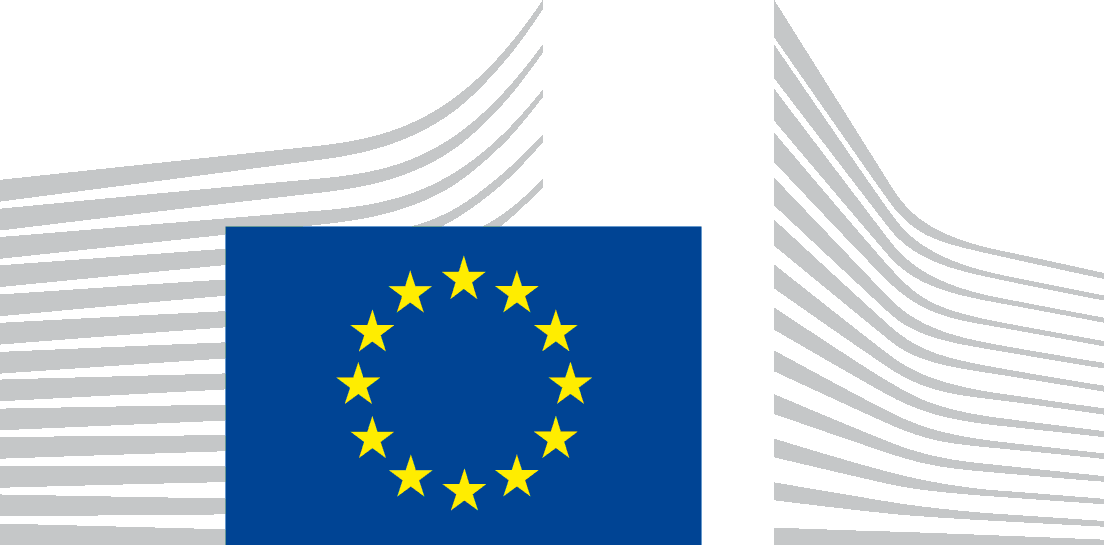 TECHNICAL SUPPORT INSTRUMENT (TSI) PROGRAMME
Regulation (EU) 2021/240 (TSI Regulation)REQUEST FOR TECHNICAL SUPPORT(Article 9 of the TSI Regulation)DEADLINE: 31 October 2023To be submitted [by/via] Personal data provided in the request for technical support are processed in accordance with the applicable data protection rules. The privacy statement explaining the processing of personal data can be found in section 7 of record DPR-EC-04667 “Submission and assessments of requests for technical support under the Technical Support Instrument”, at the following link: https://ec.europa.eu/dpo-register/detail/DPR-EC-04667Member State:Type of request:TSI 2024 Flagship technical support projectType of request:“Support the Green Deal Industrial Plan”Title of the request:[maximum 150 characters]Order of priority of the request: Total number of requests:Date of submission:dd/mm/yyyyCOORDINATING AUTHORITYCOORDINATING AUTHORITYNameAddressContact person [Mr/Ms x, y, z]Email Telephone numberRECIPIENT (BENEFICIARY) AUTHORITYRECIPIENT (BENEFICIARY) AUTHORITYNameAddressContact person [Mr/Ms x, y, z]PositionEmail Telephone numberMULTI-COUNTRY REQUESTMULTI-COUNTRY REQUEST0.1Is this a multi-country request? (a multi-country request is a request developed and/or submitted in collaboration with one or more authorities of other Member State(s)) Yes No Yes NoThis question might be invisible as it is automatically calculated by the platformThis question might be invisible as it is automatically calculated by the platform0.2Please indicate the type of this multi-country request  The Member State submits this request on its behalf and on behalf of one or several authorities of other Member State(s); or One or several authorities of other Member State(s) is/are submitting a similar/same request in parallel to this request, in a coordinated way. The Member State submits this request on its behalf and on behalf of one or several authorities of other Member State(s); or One or several authorities of other Member State(s) is/are submitting a similar/same request in parallel to this request, in a coordinated way.0.3Please indicate the name, email and country of the participating national authorities concerned by this multi-country request.[BA corresponding to your user should be already displayed by the System, if not please add it to the list][BA corresponding to your user should be already displayed by the System, if not please add it to the list]0.4Member State(s) concerned by this multi-country request.[This should include your own Member State.][This should include your own Member State.]The below instructions are ONLY for multi-country requests to be submitted “on behalf” of other Member States’ authoritiesIf you select “option A: multi-country on behalf” in question 0.2., the platform will allow the submitting national authority (“Lead authority”), to invite authorities of other Member States (“participating authorities”) to be involved in this project. The invitation to participate in the multi-country request will be sent automatically by the DG REFORM portal to the participating authorities included in the answer to question 0.4.Once invited, these additional participating authorities will receive the request in their own portal to complete their case-specific information. The platform will replicate the request submitted by the “lead authority” in the portal page of the participating national authority (invited as per response to question 0.4), as follows: “Section 1. Description of the problem/need to be addressed” will be empty and must be filled in with country-specific information by each participating authority. This section relates to the information on participating national authority details, and the description of the problem in their national context.“Section 2. Indicative description of the support measures requested and estimated cost” will be the same for all participating authorities. This section will be filled in by the lead-authority and the information will be automatically replicated with identical information for all participating authorities. Only the “lead authority” can edit this section. “Section 3. Circumstances of the request” will be empty and must be filled in with country-specific information by each participating authority. This section relates to the information on participating national authority details, and the circumstances of the request in their national context.“Section 4. Agreement to communication activities” will be empty and must be filled in with country-specific information by each participating authority. This section relates to the details of the specific activities of the participating national authority.In addition, the Coordinating Authorities (CAs) of the involved Member State(s) will need to validate this participation. The platform will make visible to the “lead authority” the status (draft, submitted, etc) of all the requests of the participants of the multi-country request.Participating CAs will have the possibility to prioritize this request.CAs of the participating authorities must validate the participation of the Member State in the multi-country request.The below instructions are ONLY for multi-country requests to be submitted “on behalf” of other Member States’ authoritiesIf you select “option A: multi-country on behalf” in question 0.2., the platform will allow the submitting national authority (“Lead authority”), to invite authorities of other Member States (“participating authorities”) to be involved in this project. The invitation to participate in the multi-country request will be sent automatically by the DG REFORM portal to the participating authorities included in the answer to question 0.4.Once invited, these additional participating authorities will receive the request in their own portal to complete their case-specific information. The platform will replicate the request submitted by the “lead authority” in the portal page of the participating national authority (invited as per response to question 0.4), as follows: “Section 1. Description of the problem/need to be addressed” will be empty and must be filled in with country-specific information by each participating authority. This section relates to the information on participating national authority details, and the description of the problem in their national context.“Section 2. Indicative description of the support measures requested and estimated cost” will be the same for all participating authorities. This section will be filled in by the lead-authority and the information will be automatically replicated with identical information for all participating authorities. Only the “lead authority” can edit this section. “Section 3. Circumstances of the request” will be empty and must be filled in with country-specific information by each participating authority. This section relates to the information on participating national authority details, and the circumstances of the request in their national context.“Section 4. Agreement to communication activities” will be empty and must be filled in with country-specific information by each participating authority. This section relates to the details of the specific activities of the participating national authority.In addition, the Coordinating Authorities (CAs) of the involved Member State(s) will need to validate this participation. The platform will make visible to the “lead authority” the status (draft, submitted, etc) of all the requests of the participants of the multi-country request.Participating CAs will have the possibility to prioritize this request.CAs of the participating authorities must validate the participation of the Member State in the multi-country request.1DESCRIPTION OF THE PROBLEM/NEED TO BE ADDRESSED DESCRIPTION OF THE PROBLEM/NEED TO BE ADDRESSED 1.1What is the problem/need to be addressed with the support requested?What is the problem/need to be addressed with the support requested?This general overview below is intended to help the beneficiary authority describe the specific problems and needs by taking inspiration from the contextual information provided.  This general overview does not provide any information about the specific situation in the Member State submitting the request, nor about specific needs.When filling-in the request template online, you are invited to outline your specific problems and needs, taking inspiration from the general overview and adapting it to your context, and to provide any additional information relevant to your specific context. General overview:The EU aims to be climate-neutral by 2050 – an economy with net-zero greenhouse gas emissions. This objective is at the heart of the European Green Deal and the EU's commitment to global climate action under the Paris Agreement. Building the industrial capacity for clean technologies is crucial for the transition to net-zero. The European Commission put forward on 1 February 2023 its Green Deal Industrial Plan to speed up the contribution of Europe’s innovative clean tech industries to meet the EU’s ambitious green targets. The Green Deal Industrial Plan covers four key pillars: the regulatory environment, financing, skills and trade and identifies batteries, wind and solar energy, heat pumps, electrolysers, and carbon capture and storage as key technologies to meet the EU climate neutrality goals. Within the first pillar, the Commission adopted on 16 March 2023 the Net-Zero Industry Act to help scale up net-zero technology manufacturing in the EU to provide at least 40% of the EU’s annual deployment needs for strategic net-zero technologies by 2030. On the same day, the Commission also adopted the European Critical Raw Material Act to ensure a secure and sustainable supply of critical raw materials for European industry. Increasing carbon prices have resulted in unprecedented high revenues from the EU Emissions Trading System, which can also support the objectives of the Net-Zero Industry Act through the Innovation Fund and Modernisation Fund, however an increased participation of the Member States to these funds needs to be ensured.When filling in the template online, please explicitly indicate the needs pertinent to your request. For the needs identified, please provide a justification of the specific problems that are relevant to your specific national context in the free text area below. This general overview below is intended to help the beneficiary authority describe the specific problems and needs by taking inspiration from the contextual information provided.  This general overview does not provide any information about the specific situation in the Member State submitting the request, nor about specific needs.When filling-in the request template online, you are invited to outline your specific problems and needs, taking inspiration from the general overview and adapting it to your context, and to provide any additional information relevant to your specific context. General overview:The EU aims to be climate-neutral by 2050 – an economy with net-zero greenhouse gas emissions. This objective is at the heart of the European Green Deal and the EU's commitment to global climate action under the Paris Agreement. Building the industrial capacity for clean technologies is crucial for the transition to net-zero. The European Commission put forward on 1 February 2023 its Green Deal Industrial Plan to speed up the contribution of Europe’s innovative clean tech industries to meet the EU’s ambitious green targets. The Green Deal Industrial Plan covers four key pillars: the regulatory environment, financing, skills and trade and identifies batteries, wind and solar energy, heat pumps, electrolysers, and carbon capture and storage as key technologies to meet the EU climate neutrality goals. Within the first pillar, the Commission adopted on 16 March 2023 the Net-Zero Industry Act to help scale up net-zero technology manufacturing in the EU to provide at least 40% of the EU’s annual deployment needs for strategic net-zero technologies by 2030. On the same day, the Commission also adopted the European Critical Raw Material Act to ensure a secure and sustainable supply of critical raw materials for European industry. Increasing carbon prices have resulted in unprecedented high revenues from the EU Emissions Trading System, which can also support the objectives of the Net-Zero Industry Act through the Innovation Fund and Modernisation Fund, however an increased participation of the Member States to these funds needs to be ensured.When filling in the template online, please explicitly indicate the needs pertinent to your request. For the needs identified, please provide a justification of the specific problems that are relevant to your specific national context in the free text area below. This general overview below is intended to help the beneficiary authority describe the specific problems and needs by taking inspiration from the contextual information provided.  This general overview does not provide any information about the specific situation in the Member State submitting the request, nor about specific needs.When filling-in the request template online, you are invited to outline your specific problems and needs, taking inspiration from the general overview and adapting it to your context, and to provide any additional information relevant to your specific context. General overview:The EU aims to be climate-neutral by 2050 – an economy with net-zero greenhouse gas emissions. This objective is at the heart of the European Green Deal and the EU's commitment to global climate action under the Paris Agreement. Building the industrial capacity for clean technologies is crucial for the transition to net-zero. The European Commission put forward on 1 February 2023 its Green Deal Industrial Plan to speed up the contribution of Europe’s innovative clean tech industries to meet the EU’s ambitious green targets. The Green Deal Industrial Plan covers four key pillars: the regulatory environment, financing, skills and trade and identifies batteries, wind and solar energy, heat pumps, electrolysers, and carbon capture and storage as key technologies to meet the EU climate neutrality goals. Within the first pillar, the Commission adopted on 16 March 2023 the Net-Zero Industry Act to help scale up net-zero technology manufacturing in the EU to provide at least 40% of the EU’s annual deployment needs for strategic net-zero technologies by 2030. On the same day, the Commission also adopted the European Critical Raw Material Act to ensure a secure and sustainable supply of critical raw materials for European industry. Increasing carbon prices have resulted in unprecedented high revenues from the EU Emissions Trading System, which can also support the objectives of the Net-Zero Industry Act through the Innovation Fund and Modernisation Fund, however an increased participation of the Member States to these funds needs to be ensured.When filling in the template online, please explicitly indicate the needs pertinent to your request. For the needs identified, please provide a justification of the specific problems that are relevant to your specific national context in the free text area below. [Insert Text; between 350-400 words][Insert Text; between 350-400 words][Insert Text; between 350-400 words]1.2How broad is the problem/need? Does it affect a significant part/sector of the economy or extend across several policy areas (‘spill-over’)?How broad is the problem/need? Does it affect a significant part/sector of the economy or extend across several policy areas (‘spill-over’)?[Insert Text; between 100-200 words][Insert Text; between 100-200 words][Insert Text; between 100-200 words]1.3How deep or severe is the problem/need? Were there any previous reform efforts? What was the impact of those efforts? What did not work and why?How deep or severe is the problem/need? Were there any previous reform efforts? What was the impact of those efforts? What did not work and why?[Insert Text; between 100-200 words][Insert Text; between 100-200 words][Insert Text; between 100-200 words]1.4How urgent is it to address the problem/need? Is there a specific deadline (at national, regional, European or international level)?How urgent is it to address the problem/need? Is there a specific deadline (at national, regional, European or international level)?[Insert Text; between 100-200 words][Insert Text; between 100-200 words][Insert Text; between 100-200 words]1.5Provide relevant socio-economic and environmental indicators, data and evidence that demonstrate the extent of the problem/need to be addressed. Provide relevant socio-economic and environmental indicators, data and evidence that demonstrate the extent of the problem/need to be addressed. [Insert Text; between 100-150 words][Insert Text; between 100-150 words][Insert Text; between 100-150 words]1.61.6Have other means / funding (at national, regional, European or international level) been considered for addressing the problem identified? Which ones? If so, what is the complementarity of other funds with the technical support requested?[Insert Text; between 100-150 words][Insert Text; between 100-150 words][Insert Text; between 100-150 words]2INDICATIVE DESCRIPTION OF THE SUPPORT MEASURES REQUESTED AND THE ESTIMATED COST2.1 aPlease indicate the main broad policy area of the support measures requestedSustainable growth and business environmentSustainable growth and business environment2.1.bIn case there is more than one broad policy area linked to the support measures requested, please indicate a second broad policy area  [Single Choice: Selection from pre-determined options based on DG REFORM broad policy areas of intervention:Revenue administration and public financial managementGovernance and public administrationLabour market, Education, Health and Social servicesFinancial sector and access to financeMigration, asylum and border managementGeneral support to implementation of RRPs][Single Choice: Selection from pre-determined options based on DG REFORM broad policy areas of intervention:Revenue administration and public financial managementGovernance and public administrationLabour market, Education, Health and Social servicesFinancial sector and access to financeMigration, asylum and border managementGeneral support to implementation of RRPs]2.1.cPlease indicate the topic(s) (or policy actions) of the support measures requested[Multiple-Choice: Selection from pre-determined options based on DG REFORM list of topics. Maximum: 5 options][Multiple-Choice: Selection from pre-determined options based on DG REFORM list of topics. Maximum: 5 options]2.2.aWhich outcome (concrete change on the ground) would you like to achieve with this project? [Insert Text; between 100-200 words][Insert Text; between 100-200 words]2.2.bWhat technical support measures do you request from DG REFORM to support your reform and achieve the outcome specified under point 2.2.a?The TSI 2024 flagship technical support project “Support the Green Deal Industrial Plan” identifies support measures under two work packages that you can choose from and that can be tailor-made to your specific context. Additional measures can be added under both work packages. The list of proposed technical measures is intended to help beneficiary authorities describe the requested technical support measures by taking inspiration from the information provided.  Member States submitting the request are requested to provide their national context as well as a justification for each requested measure, as to how it would help to address the problems identified in section 1.1.  When filling in the request online, you are invited to only select and describe the technical support measures you are requesting, taking inspiration from the general overview, if you find it helpful, and to provide any additional information relevant to your specific context.Proposed technical support measures pursuant to Art.8 of the TSI Regulation:☐Work Package 1 – Net-Zero Industry☐ Provision of expertise for carrying out of assessment studies on and providing recommendations to improve the national regulatory environment in order to reduce administrative burden (e.g. through one-stop shops) and accelerate and simplify permitting procedures for investments in manufacturing of net-zero technologies and for “Net-Zero Strategic Projects”. ☐ Provision of expertise related to formulation of strategies and reform roadmaps for the introduction of sustainability and resilience criteria for net-zero technologies in public procurement or auctions.☐ Carrying out studies for the identification of financing opportunities for net-zero technology projects and matching them with needs.☐ Provision of expertise for the exchange of information and good practices, including with the Net-Zero Europe Platform.☐ Provision of expertise related to legislative, institutional, structural and administrative reforms necessary to develop and uptake net-zero technologies in specific industrial ecosystems/sectors, e.g. mobility and transport, buildings, manufacturing, chemical, energy or else with horizontal or sectoral industrial strategies and/or action plans.☐ Provision of expertise for carrying out of evaluations and impact assessments to identify the barriers preventing the deployment of heat pumps in buildings, industrial and networks uses including the national regulatory environment, taxes, network tariffs and charges, public awareness, skills and workforce, and support the necessary reforms to reduce those barriers.☐ Carrying out of evaluations and impact assessments to identify innovation barriers for preventing the use of renewable energy in energy-intensive industries.☐ Institutional capacity building and related supporting actions at all governance levels for the setting-up of regulatory sandboxes to test innovative net-zero technologies and their production, to stimulate innovation under flexible regulatory conditions and raise awareness to encourage participation, including for SMEs.☐ Provision of expertise related to formulation of strategies and reform roadmaps on increasing the capacities of the public authorities, including for the take-up of funding for net-zero technologies (EU funding programmes such as the Innovation Fund, the Modernisation Fund, private finance, national funds, etc.).TEXT BOX HERE☐ Other [please specify]TEXT BOX HERE☐Work Package 2 – Critical Raw MaterialsProvision of technical expertise to support Member States in their efforts to:☐ Increase circularity of the Critical Raw Materials value chains, including the recovery of Critical Raw Materials from waste.☐ Identify and increase national capacities for extraction, processing, reusing and recycling of Critical Raw Materials, as well as monitoring the progress towards the benchmarks set in the Critical Raw Material Act.☐ Assess and suggest improvements of the national regulatory environment, in particular for permitting and financing procedures for Critical Raw Materials projects across the cycle of extraction, processing, reusing and recycling, and to further simplify and accelerate permitting procedures for Strategic Projects.☐ Identify, develop and monitor sustainable and resilient supply chains for Critical Raw Materials and the coordination of stocks among Member States.☐ Support environmental protection by improving the sustainability of Critical Raw Materials.☐ Increase public engagement and acceptance.☐ Support research and innovation to increase the technological maturity of recycling technologies for Critical Raw Materials and to promote materials efficiency and the substitution of Critical Raw Materials in applications, in view of a sustainable and secure supply of Critical Raw Materials.☐ Increase the capacities of public authorities involved with Critical Raw Materials.TEXT BOX HERE☐ Other [please specify]TEXT BOX HEREWhen filling in the request online, please provide additional explanation on the measures requested and how you would envisage those to be delivered and structured. The TSI 2024 flagship technical support project “Support the Green Deal Industrial Plan” identifies support measures under two work packages that you can choose from and that can be tailor-made to your specific context. Additional measures can be added under both work packages. The list of proposed technical measures is intended to help beneficiary authorities describe the requested technical support measures by taking inspiration from the information provided.  Member States submitting the request are requested to provide their national context as well as a justification for each requested measure, as to how it would help to address the problems identified in section 1.1.  When filling in the request online, you are invited to only select and describe the technical support measures you are requesting, taking inspiration from the general overview, if you find it helpful, and to provide any additional information relevant to your specific context.Proposed technical support measures pursuant to Art.8 of the TSI Regulation:☐Work Package 1 – Net-Zero Industry☐ Provision of expertise for carrying out of assessment studies on and providing recommendations to improve the national regulatory environment in order to reduce administrative burden (e.g. through one-stop shops) and accelerate and simplify permitting procedures for investments in manufacturing of net-zero technologies and for “Net-Zero Strategic Projects”. ☐ Provision of expertise related to formulation of strategies and reform roadmaps for the introduction of sustainability and resilience criteria for net-zero technologies in public procurement or auctions.☐ Carrying out studies for the identification of financing opportunities for net-zero technology projects and matching them with needs.☐ Provision of expertise for the exchange of information and good practices, including with the Net-Zero Europe Platform.☐ Provision of expertise related to legislative, institutional, structural and administrative reforms necessary to develop and uptake net-zero technologies in specific industrial ecosystems/sectors, e.g. mobility and transport, buildings, manufacturing, chemical, energy or else with horizontal or sectoral industrial strategies and/or action plans.☐ Provision of expertise for carrying out of evaluations and impact assessments to identify the barriers preventing the deployment of heat pumps in buildings, industrial and networks uses including the national regulatory environment, taxes, network tariffs and charges, public awareness, skills and workforce, and support the necessary reforms to reduce those barriers.☐ Carrying out of evaluations and impact assessments to identify innovation barriers for preventing the use of renewable energy in energy-intensive industries.☐ Institutional capacity building and related supporting actions at all governance levels for the setting-up of regulatory sandboxes to test innovative net-zero technologies and their production, to stimulate innovation under flexible regulatory conditions and raise awareness to encourage participation, including for SMEs.☐ Provision of expertise related to formulation of strategies and reform roadmaps on increasing the capacities of the public authorities, including for the take-up of funding for net-zero technologies (EU funding programmes such as the Innovation Fund, the Modernisation Fund, private finance, national funds, etc.).TEXT BOX HERE☐ Other [please specify]TEXT BOX HERE☐Work Package 2 – Critical Raw MaterialsProvision of technical expertise to support Member States in their efforts to:☐ Increase circularity of the Critical Raw Materials value chains, including the recovery of Critical Raw Materials from waste.☐ Identify and increase national capacities for extraction, processing, reusing and recycling of Critical Raw Materials, as well as monitoring the progress towards the benchmarks set in the Critical Raw Material Act.☐ Assess and suggest improvements of the national regulatory environment, in particular for permitting and financing procedures for Critical Raw Materials projects across the cycle of extraction, processing, reusing and recycling, and to further simplify and accelerate permitting procedures for Strategic Projects.☐ Identify, develop and monitor sustainable and resilient supply chains for Critical Raw Materials and the coordination of stocks among Member States.☐ Support environmental protection by improving the sustainability of Critical Raw Materials.☐ Increase public engagement and acceptance.☐ Support research and innovation to increase the technological maturity of recycling technologies for Critical Raw Materials and to promote materials efficiency and the substitution of Critical Raw Materials in applications, in view of a sustainable and secure supply of Critical Raw Materials.☐ Increase the capacities of public authorities involved with Critical Raw Materials.TEXT BOX HERE☐ Other [please specify]TEXT BOX HEREWhen filling in the request online, please provide additional explanation on the measures requested and how you would envisage those to be delivered and structured. 2.3Indicate the possible duration of the support requested and, if available, an indicative timeline of each individual measure.[Insert Text][Insert Text]2.4Indicate the estimated total cost of the requested support measures (in EUR).[Insert number: numerical field only, no spaces, commas, any other characters][Insert number: numerical field only, no spaces, commas, any other characters]2.4.1Additional information (if known, please provide further explanation and indicative cost estimation for each key output/deliverable).[Insert Text between 50-100 words][Insert Text between 50-100 words]2.5What would be the indicator(s) to measure that the project was a success? Please provide indicators for outputs, outcome, and possibly impact (in the long run). Indicators shall be SMART: Specific, Measurable, Achievable, Relevant, and Time-bound[Insert Text; between 200-250 words][Insert Text; between 200-250 words]2.6If applicable, indicate any envisaged provider or implementing partner of technical support measures (please do not provide names of private providers). Include the reasoning behind and explanations as to their know-how/capacity.[Insert Text; between 50-100 words][Insert Text; between 50-100 words]2.7In case your entity has already received technical support under the SRSP or the TSI in the past, in an area relevant to the reform/support requested, please indicate how your entity has used the results of that support. [Insert Text; between 200-250 words][Insert Text; between 200-250 words]2.8Provide information on the administrative capacity of the recipient beneficiary authority (i.e., staff availability in relation with the requested support measures and the follow-up on their results). Please describe the team that will be responsible for coordinating/following up the reform and the work of DG REFORM, its selected providers/implementing partners, and other administrative entities (e.g., line ministries, agencies.) [Insert Text; between 150-200 words][Insert Text; between 150-200 words]2.9Indicate the names of stakeholders (e.g., other Ministries or beneficiaries) that may need to be involved in the design or implementation of the requested support measures. [Insert Text; between 50-100 words][Insert Text; between 50-100 words]3 CIRCUMSTANCES OF THE REQUESTThe requested support is linked to:The requested support is linked to:Preparation, implementation, amendment and revision of Recovery and Resilience Plans (RRP) under the Recovery and Resilience Facility (including REPowerEU chapters if relevant)Reforms in the context of economic governance process (e.g., CSR, Country reports, implementation of economic adjustment programmes, etc.)Implementation of Union priorities (e.g., CMU, REPowerEU and European Green Deal, Customs Union, etc.)Implementation of Union law (e.g., infringements)Implementation of Member States’ own reform priorities to support recovery, sustainable economic growth, job creation and enhance resilience3.1. Additional information[Please add relevant explanations as appropriate:i.e. number of the CSR; policy priority; relevant national strategy documents, etc.; additional information on the link to the Recovery and Resilience Plans (RRP) under the Recovery and Resilience Facility (including REPowerEU chapters if relevant) [Insert Text; indicatively between 150-200 words][Please add relevant explanations as appropriate:i.e. number of the CSR; policy priority; relevant national strategy documents, etc.; additional information on the link to the Recovery and Resilience Plans (RRP) under the Recovery and Resilience Facility (including REPowerEU chapters if relevant) [Insert Text; indicatively between 150-200 words]If “Preparation, implementation amendment and revision of Recovery and Resilience Plans under the Recovery and Resilience Facility (including REPowerEU chapters if relevant) is selected:If “Preparation, implementation amendment and revision of Recovery and Resilience Plans under the Recovery and Resilience Facility (including REPowerEU chapters if relevant) is selected:3.2. Is there a direct link to the RRP (e.g., direct contribution to the implementation of a reform / investment in the RRP)?Yes, there is a direct linkNo, there is only an indirect link3.2.1Please define for which reform/investment of the RRP this request has a direct link to (add FENIX reference and corresponding deadlines when available)If 3.2. is “YES”[Insert Text]If 3.2. is “YES”[Insert Text]3.2.2 Please describe the indirect link of the requested support to the RRPIf 3.2. is “NO”[Insert Text]If 3.2. is “NO”[Insert Text]4AGREEMENT TO COMMUNICATION ACTIVITIES BY BOTH THE COORDINATING AUTHORITY(-IES) AND THE BENEFICIARY AUTHORITY(-IES)DG REFORM may engage in communication activities to ensure the visibility of EU funding for support measures funded under the Technical Support Instrument. Such communications activities may include, but are not limited to, press releases, publication on the Reform support website, or the publication on the @EU_reforms tweeter account.DG REFORM may engage in communication activities to ensure the visibility of EU funding for support measures funded under the Technical Support Instrument. Such communications activities may include, but are not limited to, press releases, publication on the Reform support website, or the publication on the @EU_reforms tweeter account.4.1. Do you agree that the Commission's communication activities may indicate that your entity has submitted this technical support request, as well as the area of the request?YESNO4.2. Should this request be selected, do you agree that the Commission communicates about the support measures?YESNOIf 4.1 or 4.2 is “NO”If 4.1 or 4.2 is “NO”4.2.1In case you object to the communication on a support measure, please provide a short justification why you object.[Insert Text; between 50-100 words][Insert Text; between 50-100 words]DISCLAIMERS:Please note that the template request for support is fully subject to the principles governing the TSI Regulation and Regulation (EU) 2018/1046 on the financial rules applicable to the General Budget of the Union. In compliance with the principle of no double funding, the recipient (beneficiary) national authority shall immediately inform the European Commission of other related on-going actions financed by the budget of the European Union. In no circumstances, shall the European Commission finance the same costs twice.By submitting this request, the Member State accepts that, should the request for support be selected for funding under the TSI, the Member State will confirm to the Commission that there is no overlap between the request selected under the TSI and concrete actions funded under other EU instruments and that double funding is not present for this selected request. Please note that the Commission shall establish a single online public repository through which it may, subject to applicable rules and on the basis of consultation with the Member States concerned, make available final studies or reports produced as part of eligible actions set out in the TSI Regulation. Where justified, the Member States concerned may request that the Commission does not disclose such documents without their prior agreement.In accordance with the Financial Regulation, Regulation (EU, Euratom) No 883/2013  and Council Regulations (EC, Euratom) No 2988/95 (10), (Euratom, EC) No 2185/96 (11) and (EU) 2017/1939, the financial interests of the Union are to be protected by means of proportionate measures, including measures relating to the prevention, detection, correction and investigation of irregularities, including fraud, to the recovery of funds lost, wrongly paid or incorrectly used, and, where appropriate, to the imposition of administrative penalties. In accordance with the Financial Regulation, any person or entity receiving Union funds is to fully cooperate in the protection of the financial interests of the Union, grant the necessary rights and access to the Commission, OLAF, the Court of Auditors, and, in respect of those Member States participating in enhanced cooperation pursuant to Regulation (EU) 2017/1939, the EPPO, and ensure that any third parties involved in the implementation of Union funds grant equivalent rights.The Member States shall counter fraud and any other illegal activities affecting the financial interests of the Union (Article 325(1) TFEU). Member States shall take the same measures to counter fraud affecting the financial interests of the Union as they take to counter fraud affecting their own financial interests (Article 325(2) TFEU). It is of paramount importance that the providers/implementing partners of support have an equivalent stand against fraud and any other illegal activities affecting the financial interests of the Union.It is to be noted that the support provided is intended to assist the Member State in its efforts to identify suitable investments and reforms [and to develop action plans]. The Member State remains fully responsible for such investments and reforms [and action plans], including their implementation. The provision of the technical support does not commit the Commission in any way to further support, whether financial or otherwise.For the requests linked with the RRPs: The provision of the technical support under the TSI is without prejudice to the responsibility of Member States in relation to the fulfilment of relevant milestones and targets of the RRP and is without prejudice to the assessment that the Commission carries out in relation to the Member State’s RRP or any request for payment. DG REFORM monitors the implementation of the Technical Support Instrument based on a performance reporting system for which data and results are collected in an efficient, effective and timely manner and, where relevant and feasible, in a gender-disaggregated form. To that end, proportionate reporting requirements are imposed on recipients of Union funding. As foreseen in the TSI Regulation, monitoring activities include, but are not limited to, the TSI mid-term and ex-post evaluations. Should this request be selected, the information provided therein may be used for evaluation purposes. 